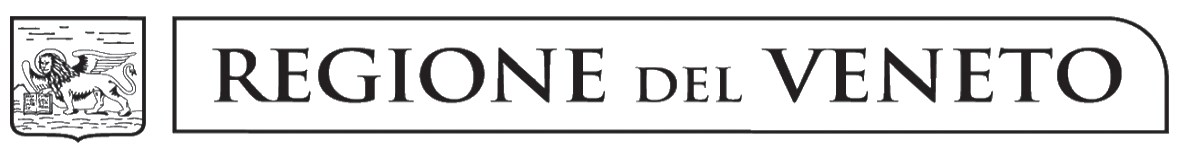 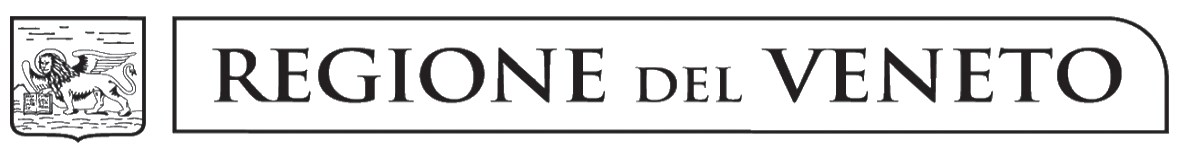 IMPIANTI DI DISTRIBUZIONE DI CARBURANTI RETE AUTOSTRADALEISTANZA DI CONCESSIONEAlla Regione Veneto Direzione Industria Artigianato Commercio e Servizi e Internazionalizzazione delle imprese per il tramite dello Sportello Unico per le Attività Produttive competente per territorioOggetto:	 Istanza di concessione per l’installazione e l’esercizio di un impianto autostradale di distribuzione carburanti (DGR n. 1683 del 30 dicembre 2022).Il sottoscritto ___________________________________________________________________________________nato a _______________________________________________________ Prov. ______     il ____/ ____/ ______residente in _________________________	Prov. _____ Via _____________________________________	n. __codice fiscale ___________________________________________________________________________________|_| legale rappresentante della società: ______________________________________________________________con sede legale in _________________________________________________________________ ( |__|__| ),in Via/Piazza ______________________________________________________________________________codice fiscale: _____________________________________________________________________________n. registro delle imprese: ___________________________ presso la C.C.I.A.A. di ______________________telefono ____________________________________; fax ________________________________________ e-mail _________________________________________________________________________________|_| altro: ____________________________________________________________________________________CHIEDEil rilascio della  concessione diciottennale per l’installazione e l’esercizio di un impianto autostradale di distribuzione carburanti ubicato in fregio all’autostrada A____ “_________________________________________” Comune di _______________________________________________________________________ Prov. ______Frazione ________________________________ Via ________________________________________ n. ______Gli estremi catastali dell’area sono: _______________________________________________________________ Superficie relativa _____________________________________________________________________________________________Destinazione di zona dell’area secondo le previsioni dello strumento urbanistico comunale (___________________________________________________________________________________________)Dichiaradi averedi non avererichiesto il rilascio del permesso di costruire relativo agli interventi di cui agli elaborati di progetto allegati alla presente istanza ai sensi del D.P.R. n. 380/2001 (Testo Unico delle disposizioni legislative e regolamentari in materia Edilizia).Precisa che la composizione dettagliata dell’impianto, le caratteristiche dei prodotti erogati e le apparecchiature da installare nell’impianto sono indicate nell’allegata relazione tecnica illustrativa del progetto.Dichiara altresì di essere a conoscenza del fatto che:la concessione per l’installazione e l’esercizio dell’impianto autostradale in oggetto ha durata massima diciottennale. Nessun indennizzo è dovuto qualora, allo spirare di detto termine, le Amministrazioni competenti non ritengano, a loro insindacabile giudizio, di accogliere una eventuale domanda di rinnovo;la domanda di rinnovo della concessione dovrà essere presentata dalla società concessionaria almeno sei mesi prima della scadenza della stessa;la società concessionaria ha l’obbligo di assicurare la continuità e la regolarità del servizio di distribuzione di carburanti nonché a mantenere gli impianti in perfetto stato di efficienza e di conservazione. L’esercizio dell’impianto di distribuzione automatica di carburanti in oggetto è sottoposto alla vigilanza ed al controllo degli Organi competenti, a norma delle vigenti disposizioni legislative e regolamentari e fatto salvo ogni altro adempimento in materia urbanistica, fiscale, di sicurezza ambientale e sanitaria e di prevenzione incendi;per gravi ed urgenti ragioni di sicurezza e di interesse pubblico potrà essere ordinata l’immediata sospensione dell’esercizio degli impianti e lo svuotamento dei serbatoi di stoccaggio;la società concessionaria è tenuta a non apportare modifiche alla sopraccitata composizione né a dare altra destinazione agli impianti senza la preventiva autorizzazione delle Amministrazioni competenti;la società concessionaria dovrà consentire in ogni tempo libero accesso all’impianto ai funzionari delle Amministrazioni competenti, all’uopo delegati, i quali avranno facoltà di esaminare la documentazione relativa all’attività dell’impianto, nonché di prelevare campioni dei carburanti erogati e di avvalersi di tutte le misure ritenute opportune; l’articolo 7 della deliberazione della Giunta regionale n. 1683 del 2022 ha disciplinato le ipotesi di decadenza e revoca della concessione, nonché della conseguente riduzione in pristino delle superfici pubbliche e demaniali occupate dall’impianto di distribuzione carburanti.Allega la seguente documentazione:relazione tecnica illustrativa del progetto con le modalità di realizzazione dell’iniziativa e idonea documentazione planimetrica redatta da:Generalità del tecnico progettista: _______________________________________________________________nato a ________________________________ Prov. _________ il _________________________________e residente in ______________________ Prov._______ Via/P.zza _____________________________ n. ______codice fiscale _________________________ sede dello studio tecnico: ________________________________documentazione o autocertificazione volta a dimostrare il possesso, da parte del richiedente, dei requisiti soggettivi nonché della capacità tecnico-organizzativa ed economica di cui agli artt. 5, 6, e 7 del D.P.R. 27 ottobre 1971, n. 1269;n. ___ dichiarazioni attestanti l’inesistenza d cause di divieto, di decadenza o di sospensione di cui all’art. 67 del d.lgs. 6 settembre 2011, n. 159 (Antimafia) relative alle persone indicate all’articolo 2 del D.P.R. n. 252/1998 (qualora il richiedente sia un’associazione, impresa, società o consorzio, la dichiarazione deve essere resa, oltre che dal legale rappresentante, dai componenti il Consiglio di Amministrazione (S.r.l. e S.p.A.), da tutti i soci (s.n.c.), dai soci accomandatari (s.a.s.);assenso all'installazione dell'impianto da parte della società titolare della concessione autostradale;Ai sensi dell’art. 6 comma 1 e dell’art. 45 comma 2 del d.lgs. n. 82/2005, elegge come proprio domicilio informatico il seguente indirizzo di posta elettronica certificata (PEC) al quale verranno inviate tutte le comunicazioni riguardanti la presente domanda:|__|__|__|__|__|__|__|__|__|__|__|__|__|__|__|__|__|__@|__|__|__|__|__|__|__|__|__|__|__|__|__|__|__|__|Dichiara di aver preso visione dell’informativa prevista ai sensi e per gli effetti di cui all’articolo 13 del d.lgs. n. 196/2003 e dell’articolo 13 del Regolamento 2016/679/UE – GDPRIl trattamento dei dati personali è effettuato dal Comune competente, anche in forma automatizzata, per le finalità previste dalla normativa statale e regionale in materia. Il conferimento dei dati ha natura obbligatoria. Il mancato conferimento non permette l’espletamento dell’istruttoria. I dati sono oggetto di comunicazione e di diffusione nei limiti previsti dall’articolo 19, comma 2 e 3 del d.lgs. n. 196/2003. I dati raccolti potranno essere trattati inoltre a fini di archiviazione (protocollo e conservazione documentale) nonché, in forma aggregata, a fini statistici. Gli interessati godono dei diritti previsti dall’articolo 7 del citato d.lgs. n. 196/2003 e dal Regolamento 2016/679/UE, fra cui il diritto ad accedere ai dati personali, alla rettifica, integrazione o, ricorrendone gli estremi, alla cancellazione o alla limitazione del trattamento, ovvero il diritto di opporsi allo stesso. È possibile esercitare il diritto di proporre reclamo, ai sensi dell’articolo 77 del Regolamento 2016/679/UE, al Garante per la protezione dei dati personali con sede in Piazza di Monte Citorio n. 121, 00186 – Roma, ovvero ad altra autorità europea di controllo competente. Data ______________________IL RICHIEDENTE________________________________Si allega fotocopia del documento di riconoscimento del richiedente (non richiesta in caso di sottoscrizione con firma digitale)